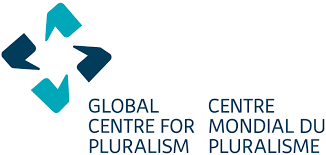 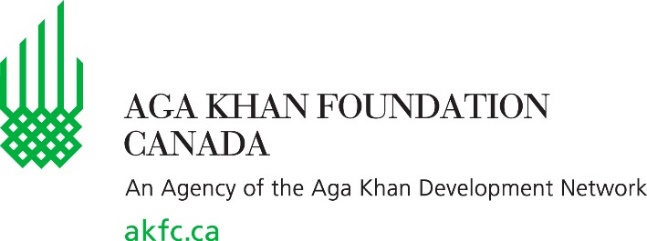 Formulaire de demande de bénévolat en relations publiquesLes renseignements recueillis sur ce formulaire de demande, incluant les renseignements personnels, seront utilisés pour évaluer les candidats et les candidates pour le poste et ne seront pas partagés à l’extérieur de la Fondation Aga Khan Canada et du Centre mondial du pluralisme. Consultez nos politiques de confidentialité à : https://www.akfc.ca/privacy-policy/ et https://www.pluralism.ca/wp-content/uploads/2017/12/Politique-de-confidentialite_FR.pdfNom : Courriel : Numéro de téléphone : Adresse : Langues parlées couramment : Pourquoi voulez-vous être bénévole en relations publiques à la Fondation Aga Khan Canada et au Centre mondial du pluralisme et qu’espérez-vous tirer de votre expérience de bénévolat?Quelle est votre expérience en matière d’activités auprès du public?Êtes-vous à l’aise de parler devant un grand nombre de personnes?			OUI		NONQuelle expérience avez-vous à offrir des visites et/ou à prendre la parole en public? Disponibilité :Veuillez décrire brièvement votre disponibilité pour des événements durant la semaine (matin/après-midi/soir) :Ce poste requiert un engagement de 3 quarts de travail par mois en été et de 2 quarts de travail par mois en hiver. Êtes-vous en mesure de respecter cet engagement? OUI		NONAvez-vous déjà été reconnu(e) coupable d’un acte criminel pour lequel vous n’avez pas été réhabilité(e)?	OUI		NON 
Signature du/de la candidate(e) :				      Date :Pour les personnes âgées de moins de 18 ans, section à remplir par le parent ou le tuteur légal :                                           a la permission de faire du bénévolat à la Fondation Aga Khan Canada (199, promenade Sussex, Ottawa, ON, K1N 1K6) et au Centre mondial du pluralisme (330, promenade Sussex, Ottawa, ON K1N 0C7).Nom : Signature : Date : J’ai l’autorisation légale d’accorder la permission ci-dessus au nom du/de la candidat(e) et j’ai lu et compris les modalités décrites ci-dessous.Consentement à la collecte de renseignements personnels Le/la candidat(e) ou le parent/tuteur légal (le cas échéant) comprend qu’en remettant ce formulaire de demande de bénévolat, le/la candidat(e) donne à la Fondation Aga Khan Canada (Fondation) et au Centre mondial du pluralisme (Centre) certains renseignements personnels, y compris son nom, son âge, son adresse postale et d’autres données d’identification qui constituent des renseignements personnels au sens des lois sur la vie privée applicables. En remettant ce formulaire, je consens/nous consentons à ce que la Fondation et le Centre recueillent, utilisent et conservent ces renseignements personnels aux fins ci-mentionnées. La politique de confidentialité de la Fondation peut être consultée au https://www.akfc.ca/fr/privacy-policy/. La politique de confidentialité du Centre est accessible au https://www.pluralism.ca/wp-content/uploads/2017/12/Politique-de-confidentialite_FR.pdfAutorisation photos/vidéos Les bénévoles pourraient se faire prendre en photo ou se faire filmer lors des événements à la Fondation et au Centre ou à d’autres moments lorsqu’ils/elles s’acquittent de leurs responsabilités. Je comprends/nous comprenons que si le/la candidat(e) est choisi(e) comme bénévole à la Fondation et au Centre, toute photo ou vidéo du/de la candidat(e) pourrait être utilisée dans les documents de la Fondation et du Centre, y compris du matériel promotionnel distribué sur papier.Serez-vous en mesure de participer à une formation d’une fin de semaine (1 jour) à Ottawa? OUINONÊtes-vous disponible les samedis après-midi (13 h 45 à 16 h 15)?OUINON